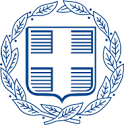 ΕΛΛΗΝΙΚΗ ΔΗΜΟΚΡΑΤΙΑΥΠΟΥΡΓΕΙΟ ΕΡΓΑΣΙΑΣ & ΚΟΙΝΩΝΙΚΩΝ ΥΠΟΘΕΣΕΩΝe-ΕΦΚΑΗΛΕΚΤΡΟΝΙΚΟΣ ΕΘΝΙΚΟΣ ΦΟΡΕΑΣ ΚΟΙΝΩΝΙΚΗΣ ΑΣΦΑΛΙΣΗΣΜΕ ΑΠΟΦΑΣΗ ΤΟΥ ΔΙΟΙΚΗΤΗ ΤΟΥ e-ΕΦΚΑ ΤΡΟΠΟΠΟΙΟΥΝΤΑΙ ΠΡΟΣΩΡΙΝΑ ΑΠΟ 16 ΜΑΡΤΙΟΥ 2020 ΟΙ ΔΙΑΔΙΚΑΣΙΕΣ ΕΞΥΠΗΡΕΤΗΣΗΣ ΚΟΙΝΟΥ ΣΕ ΟΛΕΣ ΤΙΣ ΟΡΓΑΝΙΚΕΣ ΜΟΝΑΔΕΣ ΤΟΥ e-ΕΦΚΑ ΩΣ ΕΞΗΣ:ΟΛΕΣ ΟΙ ΣΥΝΑΛΛΑΓΕΣ ΠΟΥ ΥΠΟΣΤΗΡΙΖΟΝΤΑΙ ΗΛΕΚΤΡΟΝΙΚΑ ΜΕΣΩ ΤΗΣ ΙΣΤΟΣΕΛΙΔΑΣ www.efka.gov.gr ΔΙΕΝΕΡΓΟΥΝΤΑΙ ΑΠΟΚΛΕΙΣΤΙΚΑ	ΗΛΕΚΤΡΟΝΙΚΑ	ΚΑΙ	ΔΕΝ ΕΞΥΠΗΡΕΤΟΥΝΤΑΙ ΣΤΙΣ ΟΡΓΑΝΙΚΕΣ ΜΟΝΑΔΕΣ.ΓΙΑ ΟΛΕΣ ΤΙΣ ΥΠΟΛΟΙΠΕΣ ΣΥΝΑΛΛΑΓΕΣ ΟΛΟΙ ΟΙ ΑΣΦΑΛΙΣΜΕΝΟΙ, ΣΥΝΤΑΞΙΟΥΧΟΙ ΚΑΙ ΕΡΓΟΔΟΤΕΣ ΘΑ ΠΡΕΠΕΙ ΝΑ ΥΠΟΒΑΛΛΟΥΝ ΠΡΩΤΑ ΤΟ ΑΙΤΗΜΑ ΗΛΕΚΤΡΟΝΙΚΑ ΣΤΗΝ	ΗΛΕΚΤΡΟΝΙΚΗ		ΔΙΕΥΘΥΝΣΗ www.efka.gov.gr/menoumespiti ΚΑΙ ΑΚΟΛΟΥΘΩΣ ΘΑ ΕΝΗΜΕΡΩΝΟΝΤΑΙ ΜΕΣΩ E-MAIL Ή ΤΗΛΕΦΩΝΙΚΑ ΓΙΑ ΤΗΝ ΗΜΕΡΟΜΗΝΙΑ ΚΑΙ ΤΗΝ ΩΡΑ ΠΟΥ ΘΑ ΠΡΟΣΕΛΘΟΥΝ ΣΤΟ ΥΠΟΚΑΤΑΣΤΗΜΑ ΝΑ ΕΞΥΠΗΡΕΤΗΘΟΥΝ. ΑΙΤΗΜΑΤΑ ΜΠΟΡΟΥΝ ΝΑ ΥΠΟΒΑΛΛΟΝΤΑΙ ΚΑΙ ΤΗΛΕΦΩΝΙΚΑ ΣΤΑ ΤΗΛΕΦΩΝΑ: 	23210 55505	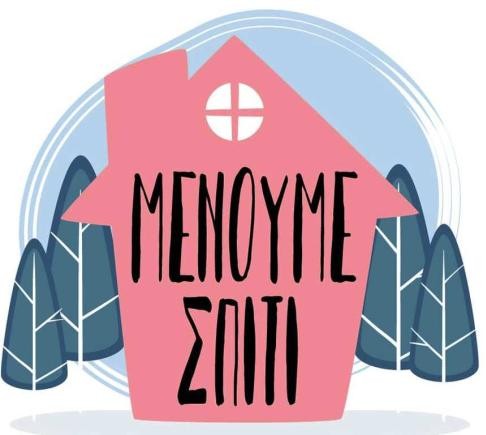 